ST. JOSEPH’S DEGREE & PG COLLEGE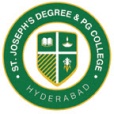 (Autonomous), Affiliated to Osmania UniversityRe-Accredited by NAAC (3rd Cycle) with B++                                   King Koti Road, HyderabadFaculty ProfileNameB. SUMANA	DesignationAssistant ProfessorQualificationM.A (Ph.D.) (Psy)Mail-Idbsumana@josephscollege.ac.inExperience11+ (7months in house)Awards & Rewards                          ---Membership Details---Paper PublicationsPsychological factors as a cause of Unexplained  Infertility- A Descriptive Analysis:  UGC Approved Journal DESH VIKAS Volume: 4 Issue : 3 (No. 44701: RNI:APENG/2014/57359)“The Relationship between Psychological Skills and Sport Confidence among High School Students. International journal of Health, Physical education and Computer Science in Sports (ISSN 2231-3265)“Qualitative Study on Professional challenges to counseling practice in primary & secondary schools in Hyderabad city” during International Multidisciplinary Conference Osmania University. Hyderabad.(ISBN 978-1-926488-56-1) “Comparative study on life stress, optimism and life satisfaction among high school students” during National Conference on Challenges of Contemporary Life- Role of Positive PsychologyBook PublicationsAuthored three experiments for B.A. II Year Sem III Psychology Practical manual—Dr. B.R. Ambedkar Open University HyderabadTranslated fifteen units from English to Telugu for B.A. Psychology Courses —Dr. B.R. Ambedkar Open University HyderabadPaper Presentations“The Relationship between Psychological Skills and Sport Confidence among High School Students. International journal of Health, Physical education and Computer Science in Sports (ISSN 2231-3265)“Qualitative Study on Professional challenges to counseling practice in primary & secondary schools in Hyderabad city” during International Multidisciplinary Conference Osmania University. Hyderabad.(ISBN 978-1-926488-56-1)“Comparative study on life stress, optimism and life satisfaction among high school students” during National Conference on Challenges of Contemporary Life- Role of Positive PsychologyRefresher Courses/ Seminars/ FDP’s/ FOP’s/ Conferences/ Workshops/Webinars AttendedResource person for a live talk show on the topic Adolescent Well-being as women’s day special event, 8th March 2022- organized by Vasavi high school, NirmalConducted one day seminar on PSYCHOLOGY OF SUCCESSFUL ENTREPRENEURSHIP on 09th February 2022- organized by IIC of St. Joseph’s Degree & PG College, HyderabadConducted one day workshop on Interpersonal skill development for non- teaching staff on 27th November 2021- organized by IQAC of St. Joseph’s Degree & PG College, HyderabadParticipated in one day online FDP on student centric methods and its documentation ON 19th April 2022 - Dept. of commerce and IQAC, St. Joseph’s Degree and P.G collegeParticipated in seven days online FDP on NATIONAL EDUCATION POLICY-2020 ON 9th-16th February 2022- IQAC St. Joseph’s Degree and PG College, HyderabadParticipated in seven days FDP on EXPLORING DYNAMICS IN CLASSROOM-NEP AND NAAC PERSPECTIVE  from 20th to 28th January,2022—IQAC of St. Pauls College- BengaluruParticipated in five day FDP on RESEARCH TRENDS AND QUALITY ENHANCEMENT SKILLS FOR TEACHING from 17th to 21st January,2022—REVA UNIVERSITY Participated national workshop on APPLICATION OF RESEARCH METHODOLOGY IN MANAGEMENT AND SOCIAL SCIENCES from 22nd -26th January, 2022-IPREMSParticipated one day online workshop on NAAC & NBA ACCREDITATION 14th November,2021- EDUCORPAttended online webinar on MINDFULNESS BASED  COGNITIVE BEHAVIOUR THEARPY on 16th January, 2022- Psycho WavesConsultancy Services